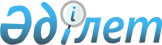 Об утверждении коэффициента зонирования, учитывающего месторасположение объекта налогообложения в населенных пунктах Зайсанского районаПостановление акимата Зайсанского района Восточно-Казахстанской области от 28 марта 2022 года № 160. Зарегистрировано в Министерстве юстиции Республики Казахстан 19 апреля 2022 года № 27629
      В соответствии с пунктом 6 статьи 529 Кодекса Республики Казахстан "О налогах и других обязательных платежах в бюджет", пунктом 2 статьи 31 Закона Республики Казахстан "О местном государственном управлении и самоуправлении в Республике Казахстан", подпунктом 4) пункта 2 статьи 46 Закона Республики Казахстан "О правовых актах", приказом Министра информации и коммуникаций Республики Казахстан от 12 ноября 2018 года № 475 "Об утверждении Методики расчета коэффициента зонирования" (зарегистрирован в Реестре государственной регистрации нормативных правовых актов за №17847), акимат Зайсанского района Восточно-Казахстанской области ПОСТАНОВЛЯЕТ:
      1. Утвердить коэффициент зонирования, учитывающего месторасположение объекта налогообложения в населенных пунктах Зайсанского района согласно приложению к настоящему постановлению.
      2. Признать утратившим силу постановление акимата Зайсанского района "Об утверждении коэффициента зонирования, учитывающего месторасположение объекта налогообложения в населенных пунктах Зайсанского района" от 27 декабря 2018 года № 963 (зарегистрировано в Реестре государственной регистрации нормативных правовых актов за №5-11-186).
      3. Государственному учреждению "Отдел экономики и финансов Зайсанского района" в установленном законодательством Республики Казахстан порядке обеспечить:
      1) государственную регистрацию настоящего постановления в Министерстве юстиции Республики Казахстан;
      2) размещение настоящего постановления на интернет-ресурсе акимата Зайсанского района после его официального опубликования.
      4. Контроль за исполнением настоящего постановления возложить на ответственного заместителя акима района.
      5. Настоящее постановление вводится в действие с 1 января 2023 года. Коэффициент зонирования, учитывающего месторасположение объекта налогообложения в населенных пунктах Зайсанского района
					© 2012. РГП на ПХВ «Институт законодательства и правовой информации Республики Казахстан» Министерства юстиции Республики Казахстан
				
      Аким Зайсанского района 

С. Зайнулдин
Приложение к постановлению
акимата Зайсанского района
от 28 марта 2022 года
№ 160
    №
Месторасположение объекта налогообложения
Коэффициент зонирования
город Зайсан
город Зайсан
город Зайсан
1
1-зона 
2,20
2
2- зона
2,20
3
3- зона
2,20
4
4- зона
2,20
5
5- зона
2,20
6
6- зона
2,20
7
7- зона
2,20
8
8- зона
2,10
9
9- зона
2,10
10
10- зона
2,10
11
11- зона
2,10
12
12- зона
2,10
13
13- зона
2,0
14
14- зона
2,0
15
15- зона
2,0
16
16- зона
2,0
17
17- зона
2,0
18
18- зона
2,0
19
19- зона
2,0
20
20- зона
1,90
21
21- зона
1,90
22
22- зона
1,90
23
23- зона
1,90
Айнабулакский сельский округ
Айнабулакский сельский округ
Айнабулакский сельский округ
24
село Айнабулак
1,65
25
село Кайнар
1,10
26
село Жанатурмыс
1,15
27
село Шуршитсу
0,95
Биржанский сельский округ
Биржанский сельский округ
Биржанский сельский округ
28
село Биржан
1,65
29
село Куаныш 
1,15
30
село Акарал
0,95
Дайырский сельский округ
Дайырский сельский округ
Дайырский сельский округ
31
село Дайыр 
1,65
32
село Жамбыл
1,15
33
село Кокжыра
1,15
Каратальский сельский округ
Каратальский сельский округ
Каратальский сельский округ
34
село Каратал
1,65
35
село Улкен Каратал
1,15
36
село Кабыргатал
0,95
37
село Жинишкесу
0,95
38
село Коскора
0,95
Сарытерекский сельский округ
Сарытерекский сельский округ
Сарытерекский сельский округ
39
село Сарытерек
1,65
40
село Когедай
1,15
41
село Шалкар
1,10
42
село Аккойын
0,95
Карабулакский сельский округ
Карабулакский сельский округ
Карабулакский сельский округ
43
село Карабулак
1,65
44
село Дауал
0,95
45
село Сатбай
0,95
46
село Мукашы
0,95
Кенсайский сельский округ
Кенсайский сельский округ
Кенсайский сельский округ
47
село Кенсай
1,65
48
село Жарсу
1,15
49
село Бакасу
1,15
50
село Саржыра
1,15
Шиликтинский сельский округ
Шиликтинский сельский округ
Шиликтинский сельский округ
51
село Шиликты
1,60
52
село Тасбастау
1,15
53
село Жалши
1,15
54
село Какенталды
0,95
55
село Карасай
1,10